Step-by-Step Zoom Download InstructionsPJSI wants to ensure that you are able to access the upcoming webinar with as much ease as possible. To ensure smooth access, we suggest that prior to the Zoom meeting your Court:Has access to a computer/laptop with internet access, a web-camera (ie: camera for your computer) and microphone; Downloads the Zoom software (instructions provided below); andConfirms download of the software with the PJSI Team. Instructions to Download Zoom Software Please copy and paste the following link into your internet browser: https://zoom.us/downloadPlease click the blue Download button under the heading Zoom Client for Meetings. This will start the download for the Zoom software (called ZoomInstaller.exe) (see Figure 1).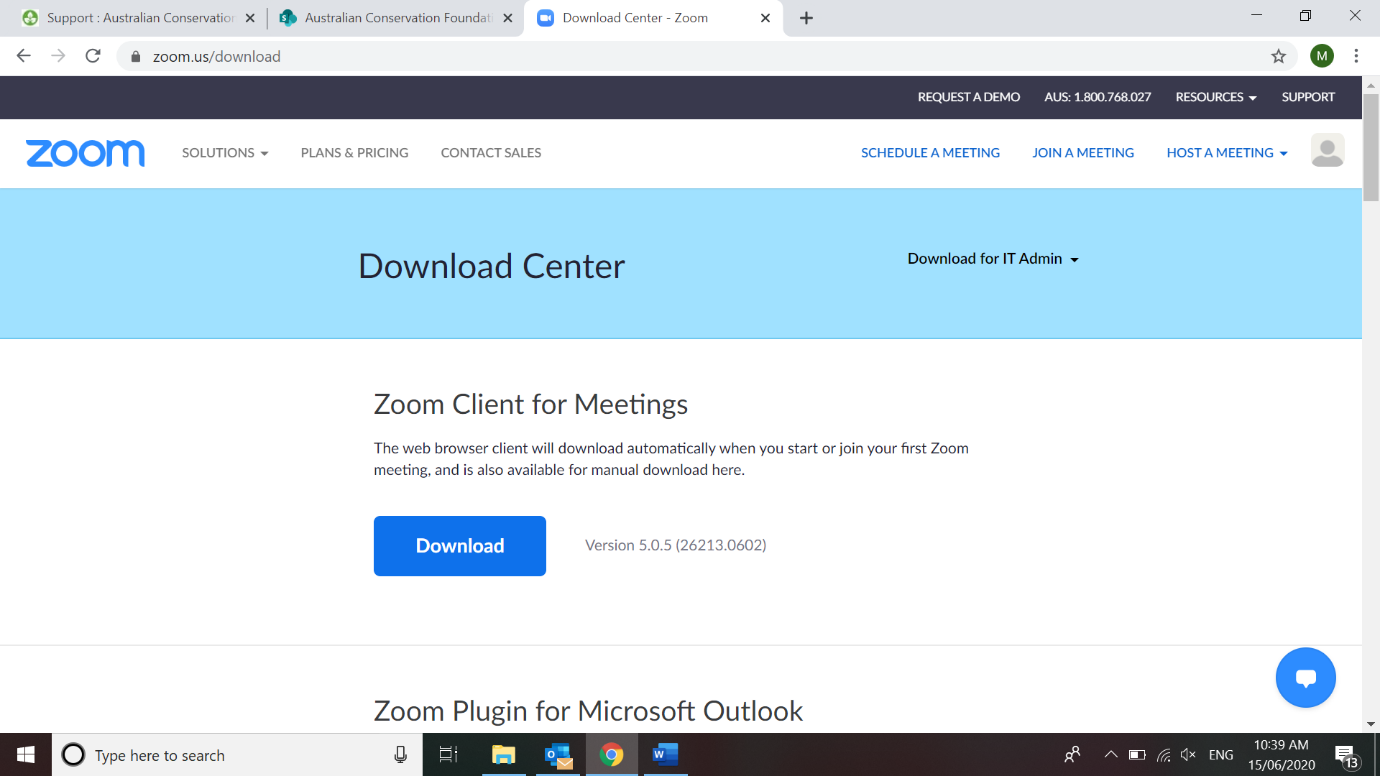 Once this has finished installing, click the ZoomInstaller.exe icon at the bottom of your screen. This will bring up the Initialising Toolbar – allow this toolbar to load completely (to 100%) (see Figure 2). 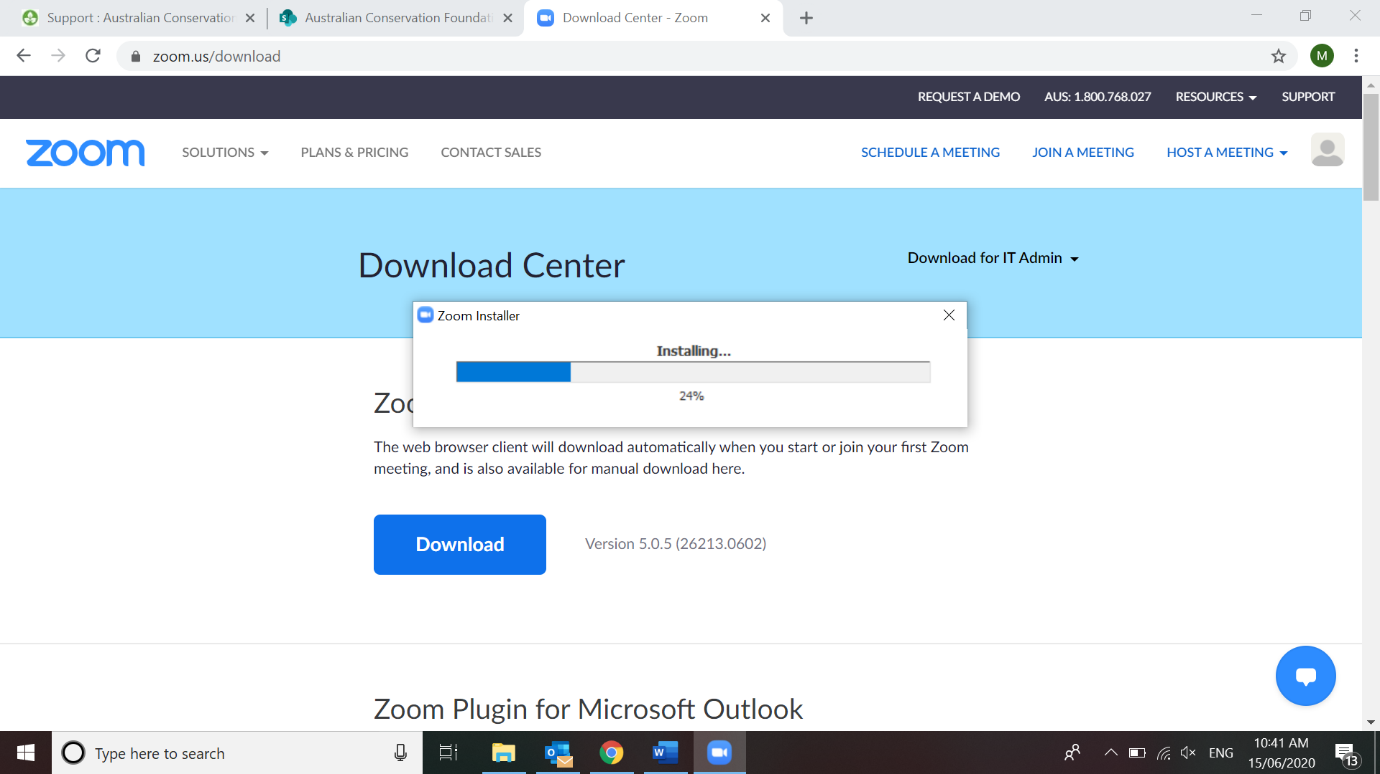 Once this is loaded, click the little Zoom icon on your toolbar (see Figure 3). 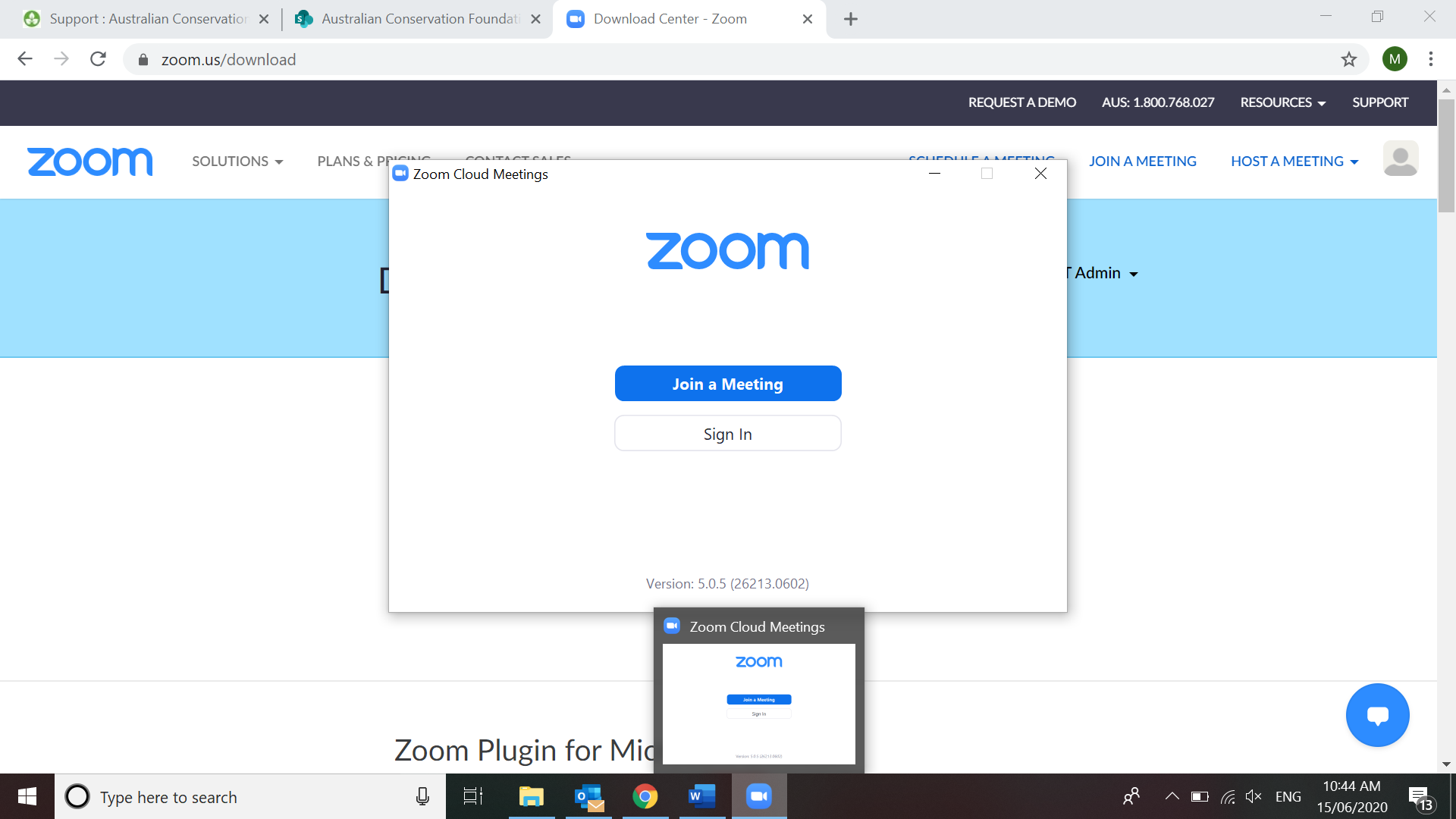 This will bring up the Zoom menu and allow you to join a meeting, or sign in and host your own meeting. If you don’t already have a Zoom account, you can sign up for free with your email address via the Zoom website: https://zoom.us/signup You do not need to sign up for a free account to join a meeting. You do need to sign up for a free account to host a meeting. To allow audio and visual access to the Zoom meeting, please ensure your computer/laptop has:A web-camera;Microphone; andSpeakers or headset that have all been turned on.When you have successfully download the Zoom software, or should you require any assistance with downloading or testing the software, please contact Ms. Madeline Price:  Madeline.Price@fedcourt.gov.au; Phone: +61 7 3248 1235.